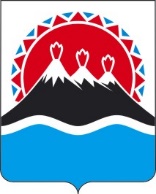 АДМИНИСТРАЦИЯГУБЕРНАТОРА КАМЧАТСКОГО КРАЯПРИКАЗВ целях предоставления субсидий местным бюджетам на реализацию отдельных структурных элементов государственной программы Камчатского края «Безопасная Камчатка», утвержденной постановлением Правительства Камчатского края от 28.12.2023 № 700-П,ПРИКАЗЫВАЮ:1. Утвердить Порядок предоставления органами местного самоуправления муниципальных образований в Камчатском крае документов для заключения соглашения о предоставлении субсидии на реализацию структурного элемента «Поддержка граждан и их объединений, участвующих в охране общественного порядка, создание условий для деятельности народных дружин» государственной программы Камчатского края «Безопасная Камчатка», утвержденной постановлением Правительства Камчатского края от 28.12.2023 № 700-П, согласно приложению 1 к настоящему приказу.2. Утвердить Порядок предоставления органами местного самоуправления муниципальных образований в Камчатском крае документов для заключения соглашения о предоставлении субсидии на реализацию структурного элемента «Проведение информационно-пропагандистской работы, направленной на формирование негативного отношения населения Камчатского края к потреблению наркотических средств, психотропных веществ и алкогольной продукции, а также популяризацию здорового образа жизни» государственной программы Камчатского края «Безопасная Камчатка», утвержденной постановлением Правительства Камчатского края от 28.12.2023 № 700-П, согласно приложению 2 к настоящему приказу.3. Настоящий приказ вступает в силу после дня его официального опубликования. Порядок предоставления органами местного самоуправления муниципальных образований в Камчатском крае документов для заключения соглашения о предоставлении субсидии на реализацию структурного элемента «Поддержка граждан и их объединений, участвующих в охране общественного порядка, создание условий для деятельности народных дружин» государственной программы Камчатского края «Безопасная Камчатка», утвержденной постановлением Правительства Камчатского края от 28.12.2023 № 700-П1. Настоящий Порядок устанавливает перечень, формы и срок предоставления документов органами местного самоуправления муниципальных образований в Камчатском крае (далее – орган местного самоуправления) для заключения соглашения о предоставлении субсидии на реализацию структурного элемента «Поддержка граждан и их объединений, участвующих в охране общественного порядка, создание условий для деятельности народных дружин» государственной программы Камчатского края «Безопасная Камчатка», утвержденной постановлением Правительства Камчатского края от 28.12.2023 № 700-П (далее – соглашение, субсидия, структурный элемент), а также порядок их рассмотрения Администрацией Губернатора Камчатского края (далее – Администрация).2. Заявка на предоставление субсидии на реализацию структурного элемента (далее – заявка) предоставляется в Администрацию органом местного самоуправления до 20 января очередного финансового года по форме согласно приложению 1 к настоящему Порядку.3. К заявке прилагаются следующие документы:3.1. Копия свидетельства о внесении народной дружины или общественного объединения правоохранительной направленности в региональный реестр народных дружин и общественных объединений правоохранительной направленности;3.2. Выписка из решения представительного органа муниципального образования в Камчатском крае, подтверждающего наличие средств местного бюджета на софинансирование мероприятий по реализации структурного элемента в размере, определенном постановлением Правительства Камчатского края от 28.12.2023 № 700-П.4. Заявка оформляется на бланке служебного письма.5. Допускается предоставление заявки в электронном виде на адрес электронной почты 41region@kamgov.ru.6. Решение о предоставлении субсидии либо об отказе в ее предоставлении принимается Администрацией в течение 10 рабочих дней со дня поступления заявки органа местного самоуправления.7. В случае принятия решения о предоставлении органу местного самоуправления субсидии Администрация в течение 10 рабочих дней размещает проект соглашения, разработанный в соответствии с Типовой формой соглашения о предоставлении субсидии из краевого бюджета бюджету муниципального образования в Камчатском крае в соответствующем финансовом году, утвержденной Министерством финансов Камчатского края, в государственной информационной системе Камчатского края «Единая система электронного документооборота Камчатского края», для согласования.8. Основанием для принятия решения об отказе органу местного самоуправления в предоставлении субсидии является непредоставление либо предоставление не в полном объеме документов, указанных в пункте 3 настоящего Порядка.9. В случае принятия решения об отказе в предоставлении субсидии Администрация в течение 10 рабочих дней направляет в орган местного самоуправления уведомление о принятом решении с указанием основания, установленного пунктом 8 настоящего Порядка.Приложение к Порядку предоставления органами местного самоуправления муниципальных образований в Камчатском крае документов для заключения соглашения о предоставлении субсидии на реализацию структурного элемента «Поддержка граждан и их объединений, участвующих в охране общественного порядка, создание условий для деятельности народных дружин» государственной программы Камчатского края «Безопасная Камчатка», утвержденной постановлением Правительства Камчатского края от 28.12.2023 № 700-ПФОРМАЗаявка_____________________________________________________________(наименование органа местного самоуправления муниципального образования в Камчатском крае)на предоставление в _____ году субсидии на реализацию структурного элемента «Поддержка граждан и их объединений, участвующих в охране общественного порядка, создание условий для деятельности народных дружин» государственной программы Камчатского края «Безопасная Камчатка», утвержденной постановлением Правительства Камчатского края от 28.12.2023 № 700-П, и в соответствии с муниципальной программой «_______________», утвержденной _______________ от _______ № _______.Руководитель уполномоченного органа местного самоуправления муниципального образования в Камчатском крае                         ___________      _______________                                                                                                                                                   (подпись)                 (фамилия и инициалы)                  Приложение: Порядок предоставления органами местного самоуправления муниципальных образований в Камчатском крае документов для заключения соглашения о предоставлении субсидии на реализацию структурного элемента «Проведение информационно-пропагандистской работы, направленной на формирование негативного отношения населения Камчатского края к потреблению наркотических средств, психотропных веществ и алкогольной продукции, а также популяризацию здорового образа жизни» государственной программы Камчатского края «Безопасная Камчатка», утвержденной постановлением Правительства Камчатского края от 28.12.2023 № 700-П1. Настоящий Порядок устанавливает перечень, формы и срок предоставления документов органами местного самоуправления муниципальных образований в Камчатском крае (далее – орган местного самоуправления) для заключения соглашения о предоставлении субсидии на реализацию структурного элемента «Проведение информационно-пропагандистской работы, направленной на формирование негативного отношения населения Камчатского края к потреблению наркотических средств, психотропных веществ и алкогольной продукции, а также популяризацию здорового образа жизни» государственной программы Камчатского края «Безопасная Камчатка», утвержденной постановлением Правительства Камчатского края от 8.12.2023 № 700-П (далее – соглашение, субсидия, структурный элемент), а также порядок их рассмотрения Администрацией Губернатора Камчатского края (далее – Администрация).2. Заявка на предоставление субсидии на реализацию структурного элемента (далее – заявка) предоставляется в Администрацию органом местного самоуправления до 20 января очередного финансового года по форме согласно приложению 1 к настоящему Порядку.3. К заявке прилагается выписка из решения представительного органа муниципального образования в Камчатском крае, подтверждающего наличие средств местного бюджета на софинансирование мероприятий по реализации структурного элемента в размере, определенном постановлением Правительства Камчатского края от 28.12.2023 № 700-П.4. Заявка оформляется на бланке служебного письма.5. Допускается предоставление заявки в электронном виде на адрес электронной почты 41region@kamgov.ru.6. Решение о предоставлении субсидии либо об отказе в ее предоставлении принимается Администрацией в течение 10 рабочих дней со дня поступления заявки органа местного самоуправления.7. В случае принятия решения о предоставлении органу местного самоуправления субсидии Администрация в течение 10 рабочих дней размещает проект соглашения, разработанный в соответствии с Типовой формой соглашения о предоставлении субсидии из краевого бюджета бюджету муниципального образования в Камчатском крае в соответствующем финансовом году, утвержденной Министерством финансов Камчатского края, в государственной информационной системе Камчатского края «Единая система электронного документооборота Камчатского края» для согласования.8. Основанием для принятия решения об отказе органу местного самоуправления в предоставлении субсидии является непредоставление документа, указанного в пункте 3 настоящего Порядка.9. В случае принятия решения об отказе в предоставлении субсидии Администрация в течение 10 рабочих дней направляет в орган местного самоуправления уведомление о принятом решении с указанием основания, установленного пунктом 8 настоящего Порядка.Приложение к Порядку предоставления органами местного самоуправления муниципальных образований в Камчатском крае документов для заключения соглашения о предоставлении субсидии на реализацию структурного элемента «Проведение информационно-пропагандистской работы, направленной на формирование негативного отношения населения Камчатского края к потреблению наркотических средств, психотропных веществ и алкогольной продукции, а также популяризацию здорового образа жизни» государственной программы Камчатского края «Безопасная Камчатка», утвержденной постановлением Правительства Камчатского края от 28.12.2023 № 700-ПФОРМАЗаявка_____________________________________________________________(наименование органа местного самоуправления муниципального образования в Камчатском крае)на предоставление в _____ году субсидии на реализацию структурного элемента «Проведение информационно-пропагандистской работы, направленной на формирование негативного отношения населения Камчатского края к потреблению наркотических средств, психотропных веществ и алкогольной продукции, а также популяризацию здорового образа жизни» государственной программы Камчатского края «Безопасная Камчатка», утвержденной постановлением Правительства Камчатского края от 28.12.2023 № 700-П, и в соответствии с муниципальной программой «_______________», утвержденной _______________ от _______ № _______.Руководитель уполномоченного органа местного самоуправления муниципального образования в Камчатском крае                         ___________      _______________                                                                                                                                                   (подпись)                 (фамилия и инициалы)        Приложение:[Дата регистрации] № [Номер документа]г. Петропавловск-КамчатскийОб организации участия муниципальных образований в Камчатском крае в реализации отдельных структурных элементов государственной программы Камчатского края «Безопасная Камчатка», утвержденной постановлением Правительства Камчатского края от 28.12.2023 № 700-П Руководитель Администрации[горизонтальный штамп подписи 1]С.В. МеркуловПриложение 1 к приказуПриложение 1 к приказуПриложение 1 к приказуПриложение 1 к приказуАдминистрации ГубернатораКамчатского краяАдминистрации ГубернатораКамчатского краяАдминистрации ГубернатораКамчатского краяАдминистрации ГубернатораКамчатского краяот[REGDATESTAMP]№[REGNUMSTAMP]№ п/пПеречень мероприятийРазмер запрашиваемой субсидии (рублей)Размер софинансирования за счет средств местного бюджета (рублей)12341.ИтогоПриложение 2 к приказуПриложение 2 к приказуПриложение 2 к приказуПриложение 2 к приказуАдминистрации ГубернатораКамчатского краяАдминистрации ГубернатораКамчатского краяАдминистрации ГубернатораКамчатского краяАдминистрации ГубернатораКамчатского краяот[REGDATESTAMP]№[REGNUMSTAMP]№ п/пПеречень мероприятийРазмер запрашиваемой субсидии (рублей)Размер софинансирования за счет средств местного бюджета (рублей)12341.Итого